Método.Características.Ejemplo.Imagen.Destilación.Separa dos o más sustancias aprovechando su punto de ebullición. Debido a la diferencia de temperatura de ebullición, la separación se hace calentando la mezcla para evaporizarla.Separar una mezcla de agua y alcohol el cual no se puede decantar y es más apropiado destilarlo, colocando la mezcla en un matraz de destilación, el cual estará conectado a un refrigerante y todo este sistema sujetado por pinzas a los soportes universales.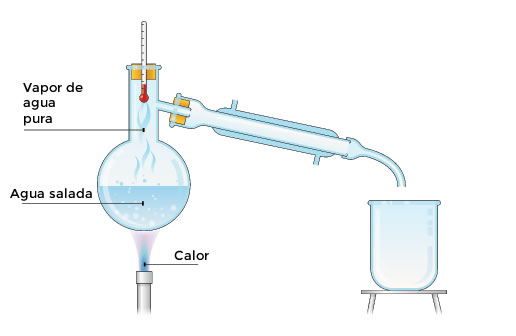 Extracción.Separar compuestos orgánicos de las soluciones o suspensiones acuosas en las que se encuentran.Una mezcla de agua y acetona puede separarse añadiendo una cantidad de cloroforma. Como éste no es soluble en agua, puede separarse.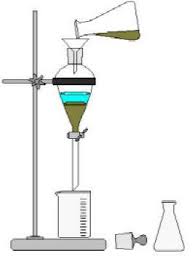 Cristalización.Separación de dos o más sustancias aprovechando su capacidad para formar cristales mediante el calor.Para separa el agua y el sal, se calienta el agua: conforme que se evapora, la concentración de sal, aumenta hasta formar cristales de sal.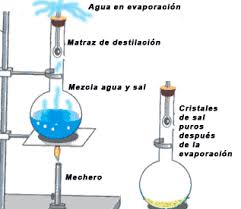 Cromatografía.La absorción selectiva de los distintos componentes de mezcla. Aprovechando afinidades hacia una tercera sustancia.Al poner una mancha de tinta en un papel de filtró y lo colocamos en alcohol, esta separa los componentes de la mezcla.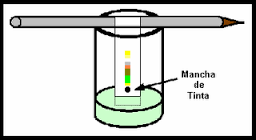 Decantación.Separa dos sustancias aprovechando la diferencia de sus densidades.Una mezcla de agua con arena, el agua se puede separar dejando que la arena se hunda por acción de la gravedad.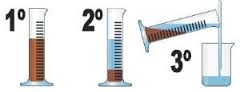 FiltraciónSe utiliza para separar una sustancia liquida y otra solidad.Se coloca un papel de filtro en un embudo y se rocía, el componente liquido atraviesa el papel, mas el solido se queda.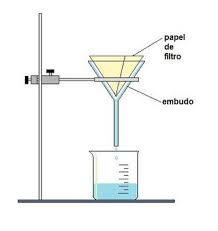 Magnetismo.Por medio de esta se separa dos o mas sustancias, aprovechando que una de ellas es metal.El hierro puede ser atraído por un imán, para separar esto los componentes.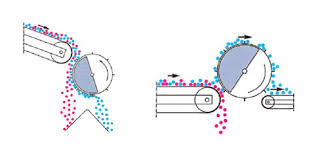 Centrifugación.Esta técnica separa dos o mas sustancias, de acuerdo a las diferentes densidadesAl girar las mezclas a altas velocidades, las más densas se quedan al fondo del recipientes y las menos densas a la superficie.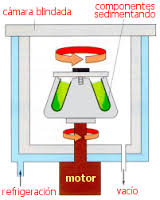 